THE WFEO 2023 MEDAL OF EXCELLENCE IN ENGINEERING EDUCATIONThe WFEO Awards Committee will set up an independent international judging panel to make its recommendation to the WFEO Executive Board for ratification. The Medal’s recipient will be notified in fall 2023. The laureate will be presented during WFEO’s General Assembly and World Engineers’ Convention in Prague, Czech Republic, 9-15 October 2023.The WFEO Medal of Excellence in Engineering Education was created in Madrid, in November 1999, during the 18th General Assembly of WFEO. The Medal was to be presented biennially hereafter, helping direct world attention to the importance of continuing improvement in the quality, delivery and relevance of engineering education and training. There is no honorarium or stipend associated with the award. Nominations are called for outstanding individuals who have made a significant  contribution to engineering education. Nominations can be proposed by an institution such as a university, engineering institution  or association, corporate entity or other organisation. Nominations need to be approved by the  President, Chief Executive, head of department in a university or equivalent of the institution.  Nominations and support letters from members organisations or associates of WFEO will be  highly regarded. Nominations, using the enclosed nomination form and following its instructions, must be submitted by 31 August 2023, to wfeo-awards@wfeo.org .Award Criteria: The recipient will be chosen based on his or her noteworthy contributions to the improvement of engineering education. Special consideration will be given to outstanding services rendered by educators to engineering educational institutions, and to those involved in the education of engineers. Nominees should possess appreciable experience in the profession as well as significant educational accomplishments. THE WORLD FEDERATION OF ENGINEERING ORGANIZATIONS (WFEO)The World Federation of Engineering Organizations is the peak body for the professional engineering institutions. Founded in 1968, we have national members from about 100 countries representing some 30 million engineers. We work with the UN and other international institutions, to address issues relating to engineering, promote globally agreed good practice and to address the challenges of sustainable development around the world. Through these activities, we regularly engage with governments, policy-makers and United Nations leaders to present the engineering perspective. We are a member of the United Nations Social and Economic Council and we co-lead the UN Science and Technology Major Group. We are an official partner of UNESCO and our Secretariat is based at their headquarters in Paris.NOMINATION FORM(to be completed in English language only and sent before 31 August 2023 to wfeo-awards@wfeo.org)
Please use the following checklist to ensure all items have been completed:A: Background Data for the nominated engineer (fill the form)B: Description of accomplishmentsC: Endorsement letters (fill contact information and attach one to four letters as word or pdf document)D: Security & Privacy Information (read, agree, and advise on your nomination being considered on future occasions)A. BACKGROUND DATA FOR THE NOMINATED ENGINEERName and surname*: ____________________________________________________Date of Birth DD/MM/YYYY*: ___________________________________________Nationality *: _______________________________________________________________Current job*: ____________________________________________________________Position*: _______________________________________________________________e-mail*: _________________________________________________________________Date *: _____________           DD/MM/YYYYPlease attach a CV (preferably max 2 pages)B. DESCRIPTION OF ACCOMPLISHMENTS[Insert a description of accomplishments in relation with the criteria described in the Medal presentation: max. 500 words] 
Name & Surname of the nominating person: ___________________                                              Date *: _____________C. ENDORSEMENT LETTERSLetters from at least one and no more than four individuals whose names and contact emails must be listed below.
Please attach the corresponding supporting letters in Word or pdf formatName and surname*: _____________________________________________________________Email*: _________________________________________________________________________Individual 1.  Name and surname and contact email address* * (Attach a word or pdf document)Individual 2.   Name and surname and contact email address* * (Attach a word or pdf document)Individual 3.Name and surname and contact email address** (Attach a word or pdf document)Individual 4. Name and surname and contact email address** (Attach a word or pdf document)D. SECURITY & PRIVACY INFORMATIONPREAMBLEThe World Federation of Engineers Organizations (WFEO) has created this Privacy and Personal Data Protection Policy in order to describe its policy and practices regarding the collection, use and disclosure of your personal data. These data were obtained through your application for one of the awards managed by WFEO. These data are used for WFEO in accordance with the rules defined in the French data protection law referred to as the “Loi Informatique et Libertés” of 6 January 1978, as amended, and Regulation (EU) 2016/679 of 27 April 2016 on the protection of natural persons with regard to the processing of personal data (hereafter the “GDPR”).Article 1. Privacy policyBecause we respect your privacy, we have implemented procedures to ensure that your personal data are processed safely, securely and responsibly. The objective of this privacy policy is to explain our data collection practices and your rights. This Privacy Policy may be amended at any time. The applicable Privacy Policy is the one in force from the date your application is sent and/or we send you communications.Article 2. Definition of the Data ControllerWFEO is the data controller, as defined by the personal data protection regulations, in particular the French data protection law referred to as the “Loi Informatique et Libertés” of 6 January 1978, as amended, and the GDPR.WFEO is an international, non-governmental organization established under the auspices of the United Nations Educational, Scientific and Cultural Organization (UNESCO) in Paris. It cooperates with national and other international professional institutions in being the lead profession in developing and applying engineering to constructively resolve international and national issues for the benefit of humanity.The WFEO’s Secretariat is located at Maison de l'Unesco - 1, rue Miollis - 75015 Paris, France. The email address is secretariat@wfeo.orgArticle 3. The data we collect“Personal data” means any information that identifies you and/or your company, directly or indirectly.The data collected may include the following:last name,first name,address,telephone number,email address,birthday,delivery and invoicing address,professional experiencescompany nameall necessary data to submit your nomination for the awardArticle 4. Method to collect and receive your personal dataYour data will only be collected on the occasion of your direct or indirect application for one of the prizes managed by WFEO.Article 5. Objectives of the collection of your personal dataEvaluating your business for the purpose of awarding the prize is the sole purpose of collecting your personal data.By submitting your application, you accept that WFEO can communicate it on its information channels.When the legal basis for processing is your explicit consent, you may exercise your right to withdraw your consent at any time by contacting our data protection officer.Article 6. Retention period for your personal dataThe data are retained for a maximum period of two years from your latest application. When the maximum data retention period expires, we delete these data from our systems.Article 7. Recipients of your dataYour data will be stored by the WFEO Secretariat.The protection of this data is strictly controlled and complies with the GDPR.Only if the prize is awarded, some of your personal data may be transmitted to the main sponsors of the competition.Your data are not transmitted to any third parties for commercial purposes.To ensure a sufficient level of protection when your data are transferred, they are governed by standard contractual clauses established by the European Commission that you may consult by contacting our data protection officer.Article 8. Your rightsUnder the GDPR, your rights over your personal data are as follows:Right to be informed: you have the right to obtain clear, transparent and intelligible information on the manner in which we use your personal data and on your rights. This policy presents this information.Right of access: you have the right to access your personal data retained by WFEO.Right to rectification: you have the right to have WFEO correct your personal data if they are inaccurate and/or to complete them if they are incomplete.Right to erasure/right to be forgotten: you have the right to have WFEO erase your data. Right to restrict processing: you have the right to have WFEO restrict the processing of your data and to withdraw your consent regarding the processing of your data when this processing is based on your consent.Article 9. Applicable lawThis Privacy Policy is governed by French laws.   I agree.                        	                                                    I do not agree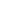 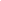 Name & Surname: ___________________                                 Date: _____________                                                                                                                  DD/MM/YYYYIf your nominee is not selected and you would like him/her considered on a future occasion, please tick the box below.Yes	No  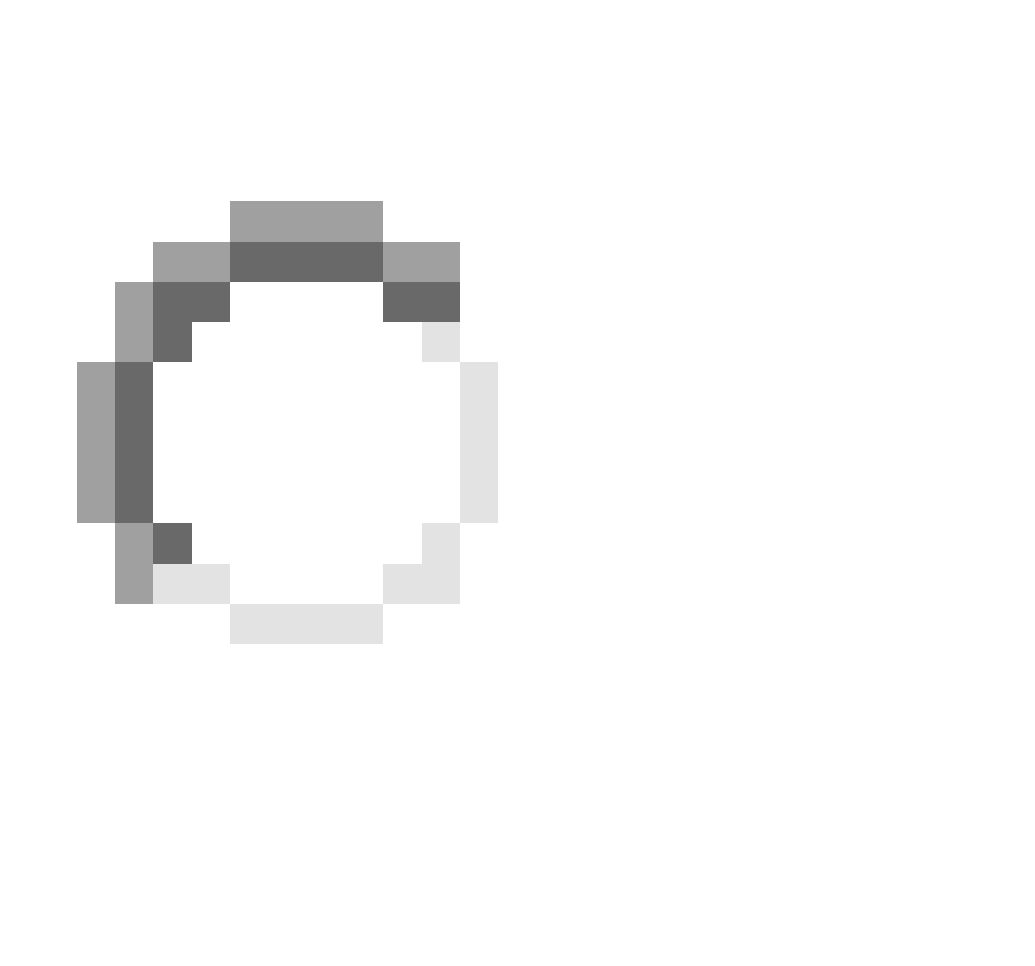 LIST OF ANNEXES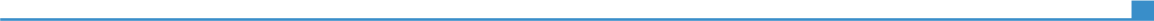 publications or research;projects;photos about project of research;book